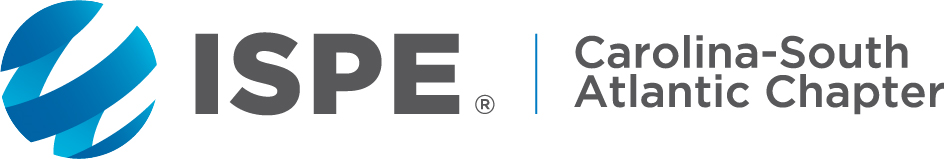 2021 Education Webinar Series # 1“GLP vs GMP Regulations”TO VIEW THIS WEBINAR, COPY AND PASTE THE LINK BELOW INTO YOUR BROWSER (works best with Chrome)https://attendee.gotowebinar.com/recording/4261202806810266118